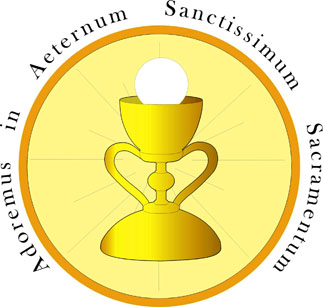 SOLICITUD DE ADHESIÓN        /        REQUEST OF ADHERENCE        /        SOLLICITUDE D’ADHÉSION=================================================================================Nombre exacto de la AsociaciónExact denomination  of the Association   ...........................................................................................................................................................Dirección postal/Post card   .............................................................................................................................................................................Teléfono / Telephone.............................................................Fax....................................................Email....……………….........……….……Web: …………………………………………Idioma  / Language..........................................................................................................................* SOLICITA SU ADHESIÓN A LA FEDERACIÓN MUNDIAL DE LAS OBRAS EUCARÍSTICAS DE LA IGLESIA   Requests his adherence to the World Federation of the Eucharistic Works of the Church   Sollicite son adhésion dès la Fédération Mondiale des Oeuvres Eucharistiques de L’églisePresidente / President    …..................................................................................................................................................................................Dirección postal / Post card ...............................................................................................................................................................................Teléfono / Telephone.............................................................Fax....................................................Email....……………….........……….……Director Espiritual / Spiritual Director  .............................................................................................................................................................Directeur SpirituelDirección postal / Post card ...............................................................................................................................................................................Teléfono / Telephone ...........................................................Fax ................................................... Email   ....……………….........……….……Secretario / Secretary     ......................................................................................................................................................................................Dirección postal / Post card  ..............................................................................................................................................................................Teléfono / Telephone  ...........................................................Fax....................................................Email ....……………….........……….…Número total aproximado de miembros de la organizaciónAproximate number of the members in all respective organización                                                                     				 El Presidente                                                      				 The President Señor Presidente del Consejo Directivo de la Federación Mundial de las Obras Eucarísticas de la Iglesia.Mister President of the Managerial Advice of the World Federation of the Eucharistic Works of the ChurchMonsieur le Président du Conseil Directif de la Fédération Mondiale des Oeuvres Eucharistiques de L’église